ΘΕΜΑ: «Eκδήλωση ενδιαφέροντος  από  Ταξιδιωτικά  Πρακτορεία  για               εξαήμερη  μετακίνηση μαθητών του σχολείου στη Νάπολι και               Ρώμη  Ιταλίας   από 12-3-2018  έως και 17-3-2018ΣΧΕΤ:    Υ.Α. 33120/ΓΔ4/28-2-2017/Υπ. Παιδείας (ΦΕΚ 681/τ. 2ο/6-3-2017)Το 3ο Γυμνάσιο Νεάπολης προκηρύσσει διαγωνισμό  για Ταξιδιωτικά Πρακτορεία, ο οποίος αφορά  μετακίνηση μαθητών του σχολείου, σύμφωνα με τη σχετική Υ.Α.Κύριος Προορισμός:  Νάπολι Ιταλίας και δευτερεύων προορισμός : Ρώμη.Ημερομηνία μετακίνησης: Δευτέρα 12-3-2018  με  αναχώρηση από το σχολείο  και επιστροφή το Σάββατο 17-3-2018.  Προβλεπόμενος αριθμός συμμετεχόντων: 34  μαθητές και 3 συνοδοί.Λεωφορείο στην Ιταλία, καθ΄ όλη τη διάρκεια της εκπ. εκδρομής πλήρως διαθέσιμο για μετακινήσεις. Η σειρά επίσκεψης των 2 πόλεων δεν έχει σημασία. Επίσης, στο Σενάριο Β οι ημερομηνίες μπορούν να μετακινηθούν κατά μία ημέρα προκειμένου να καταχωρηθούν καλύτερες τιμές αεροπορικών εισιτηρίων. Διάρκεια: 6 ημέρες – 5  διανυκτερεύσεις. Εξετάζονται δύο σενάρια:Α. με λεωφορείο μέσω Ηγουμενίτσας. Παραμονή 2 νύκτες στο πλοίο σε τετράκλινες καμπίνες, 2 νύκτες στη Νάπολι, 1 νύκτα στη Ρώμη. Β. αεροπορικώς, 3 νύκτες στη Νάπολι, 2 νύκτες στη Ρώμη. Η οικονομική σύγκριση των προσφορών θα γίνει μεταξύ τους ξεχωριστά στα δύο Σενάρια.Το ακριβές πρόγραμμα των ξεναγήσεων και διαδρομών θα συνδιαμορφωθεί με το σχολείο.  Στο σκέλος της εκπ. Εκδρομής στη Νάπολι περιλαμβάνεται επίσκεψη στην Πομπηία, σε σχολείο  στη Νάπολι και στα Γραφεία της ελληνικής Ομογένειας, σε Μουσεία και αξιοθέατα (ενδεικτικά ν. Κάπρι, Αμάλφι). Στο σκέλος της Ρώμης περιλαμβάνεται νυκτερινή περιήγηση της Ρώμης – αξιοθέατα και στη περίπτωση του Σεναρίου Β (δηλ. της επιπλέον ημέρας στη Ρώμη) επίσκεψη σε Κολοσαίο   κα αξιοθέατα/Μουσεία.Υπενθυμίζεται η υποχρεωτική Ασφάλιση Ευθύνης Διοργανωτή, σύμφωνα με την κείμενη νομοθεσία και η κατάθεση υπεύθυνης Δήλωσης από το Ταξιδιωτικό Γραφείο ότι διαθέτει το  ειδικό σήμα λειτουργίας σε ισχύ.Ειδικοί όροι:α. Το λεωφορείο να είναι σύγχρονο και σε άρτια κατάσταση, κατά την κείμενη Νομοθεσία και διαθέσιμο καθ΄ όλη τη διάρκεια της εκπ. εκδρομής.β.  Συνοδός – ξεναγός καθ΄ όλη  τη διάρκεια της εκδρομής.γ. Κατηγορία Ξενοδοχείου: 4* ή 3 sup κεντρικό  με ημιδιατροφή, τρίκλινα δωμάτια για τους μαθητές και μονόκλινα για τους συνοδούς καθηγητές.δ. Οι προσφορές του Ταξιδιωτικού Πρακτορείου να αναφέρουν σαφώς το όνομα και την κατηγορία των  Ξενοδοχείων που προτείνονται  προκειμένου να συγκριθούν ομοιόμορφα.ε. Να αναφέρεται ξεχωριστά το επιπλέον κόστος πιθανής μετακίνησης  στη νήσο Κάπρι με δίωρη παραμονή – ξενάγηση.στ. Οι οικονομικές προσφορές να περιλαμβάνουν  πρόσθετη ιατροφαρμακευτική ασφάλιση με κάλυψη εξόδων  σε περίπτωση ατυχήματος & ασθενείας μαθητών και συνοδών.ζ. Οι οικονομικές προσφορές να αναφέρουν συνολική τιμή της εκδρομής (με ΦΠΑ) και τιμή ανά μαθητή.η. Κατά τη σύνταξη του συμφωνητικού θα αναφέρεται ότι θα κρατηθεί το 25% του συνολικού ποσού ως εγγύηση καλής εκτέλεσης το οποίο και θα αποδοθεί στο Πρακτορείο την επόμενη εργάσιμη ημέρα μετά το πέρας της εκπαιδευτικής εκδρομής.Οι προσφορές των Ταξιδιωτικών Γραφείων θα κατατίθενται σε κλειστό φάκελο στην έδρα του σχολείου μέχρι και την Πέμπτη 16-11-2017,  ώρα 12.00.                                                                        Ο Διευθυντής                                                                   Κατσιμαλής Μιχαήλ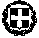 ΕΛΛΗΝΙΚΗ ΔΗΜΟΚΡΑΤΙΑΥΠΟΥΡΓΕΙΟ ΠΑΙΔΕΙΑΣ, EΡΕΥΝΑΣ  ΚΑΙ ΘΡΗΣΚΕΥΜΑΤΩΝΠΕΡ/ΚΗ ΔΝΣΗ Π. & Δ. ΕΚΠ/ΣΗΣΚΕΝΤΡΙΚΗΣ ΜΑΚΕΔΟΝΙΑΣΔΙΕΥΘΥΝΣΗ ΔΕΥΤΕΡΟΒΑΘΜΙΑΣ  EΚΠΑΙΔΕΥΣΗΣΔΥΤΙΚΗΣ ΘΕΣΣΑΛΟΝΙΚΗΣ3ο ΓΥΜΝΑΣΙΟ ΝΕΑΠΟΛΗΣ ΘΕΣΣΑΛΟΝΙΚΗΣΤαχ.Δ/νση:     Στρατόπεδο Στρεμπενιώτη,ΝεάποληΤαχ. Κώδ.:      56700Τηλέφωνο:      2310 614082Fax:               2310 614082e-mail :          mail@3gym-neapol.thess.sch.grΠληροφορίες: Κατσιμαλής Μιχαήλ     Θεσσαλονίκη  9-11-2017      Αριθμ. Πρωτ.: 214       ΠΡΟΣ:  Διεύθυνση Β/θμιας        Εκπαίδευσης Δ. Θεσ/νίκης               (για ανάρτηση στο Διαδίκτυο).   